CISP注册信息安全专业人员认证培训班培训收益通过此次课程培训，可使学习者获得如下收益：1.信息安全保障：理解信息安全保障的框架、基本原理和实践，掌握注册信息安全专业的基础知识。2.信息安全技术：掌握密码技术、访问控制、审计监控等安全技术机制，网络、操作系统、数据库和应用软件等方面的基本安全原理和实践，以及信息安全攻防和软件安全开发相关的技术知识。3.信息安全管理：理解信息安全管理体系的建设、信息安全的风险管理、安全管理措施等相关的管理知识。4.信息安全工程：理解信息安全相关的工程的基本理论和实践方法。5.信息安全标准法规：掌握信息安全相关的标准、法律法规、政策和道德规范等通用基础知识。6.考试通过后获得中国信息安全测评中心颁发的CISP（注册信息安全工程师）证书。CISP介绍注册信息安全专业人员（英文名称Certified Information Security Professional，简称“CISP"），是由中国信息安全测评中心于2002年推出的、业内公认的国内信息安全领域最权威的国家级认证，自推出以来累计为国家培养了近2万名持证人员。培训的学员涵盖了中央和国家机关、地方政府部门、军队和各企事业单位。通过CISP培训及认证，为各单位的信息安全岗位储备了专业型的技术人才，大大提高了各单位信息安全保障的综合能力。同时，通过CISP认证的人员，具备了符合国际标准要求的信息安全知识和能力，并为其今后的发展提供新的机遇。组织形式指导单位：中国信息安全测评中心主办单位：北京中培伟业管理咨询有限公司培训特色1.理论与实践相结合、案例分析与实验穿插进行；2.专家精彩内容解析、学员专题讨论、分组研究；3.通过全面知识理解、专题技能掌握和安全实践增强的授课方式。日程安排注册信息安全专业人员（CISP）认证培训内容涵盖信息安全保障、保息安全技术、信息安全标准法规、信息安全管理、信息安全工程等方面。培训教材采用中国信息安全测评中心指定的CISP培训教材，授课教师为中国信息安全测评中心的CISI认证讲师。课程体系严格遵照中国信息安全测评中心的课程大纲要求，具体培训课程设置如下：授课专家樊老师  二十年IT职业培训生涯，9000学时授课经历，国内IT培训金牌讲师。为国内多个行业进行项目管理、网络安全及数据库课程培训，全国巡讲上百场。授课过程理论与实践并重，深入浅出，讲课诙谐幽默、气氛活跃，深受广大学员好评。袁老师 信息安全架构设计、体系规划、12年网络安全工作经验，15年讲师经验，曾就职于天津电信，神州数码公司；国家注册信息安全专家（CISSP和CISP).中培金牌讲师。授课过程理论与实践并重，深入浅出，讲课诙谐幽默、气氛活跃，深受广大学员好评。王老师  十二年信息安全领域工作经验，具有丰富的教学和实践经验，拥有安全领域多项资质认证，如CISI\CISP\CISAW\CISSP\CISA\Security+等，现任北京某大型企业的信息安全总监。授课过程理论与实践并重，深入浅出，讲课诙谐幽默、气氛活跃，深受广大学员好评。考试及取证CISP考试由中国信息安全测评中心组织实施，考试合格后可获得由中国信息安全测评中心颁发的“注册信息安全专业人员(CISP)"证书。注：考试不通过的学员可免费参加二次补考培训费用培训费12800元/人（含午餐费、培训费、考试费、注册费、注册年金等），食宿可统一安排，费用自理。需提前提交的材料：1．个人近期免冠2寸白底深色照片2张（后面标注姓名，不粘贴）；2．身份证（正反面复印在一张纸上）复印件l份（务必清晰）；3．学历、学位证明复印件l份；4．“注册信息安全人员考试及注册申请表”纸质盖章版1份。报名回执《CISP注册信息安全专业人员认证》联系方式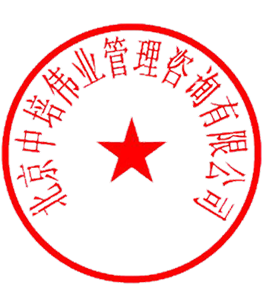 联系人：倪闯   QQ：1658122838手机/微信：18701378400Email ：nichuang@zpedu.com网址：   www.aqzpedu.com                                       二零一九年一月一日培训地点北京广州济南北京成都北京深圳培训时间7月22-278月12-178月22-279月23-2810月22-2711月25-3012月17-22时间模块大纲第一天上午信息安全保障内容一：信息安全保障基础1 信息安全概念2 信息安全属性3 信息安全视角4 信息安全发展阶段5 信息安全保障新领域内容二：安全保障框架模型1.基于时间的 PDR 与 PPDR 模型2 信息安全保障技术框架3 信息系统安全保障评估框架4 舍伍德的商业应用安全架构第一天下午信息安全监管内容一：网络安全法律体系建设1 计算机犯罪2 我国立法体系3 网络安全法4 网络安全相关法规内容二：国家网络安全政策1 国家网络空间安全战略2 国家网络安全等级保护相关政策内容三：网络安全道德准则1 道德约束2 职业道德准则内容四：信息安全标准1 信息安全标准基础2 我国信息安全标准3 网络安全等级保护标准族第二天上午信息安全管理1 基本概念2 信息安全管理的作用内容二：信息安全风险管理1 风险管理基本概念2 常见风险管理模型3 安全风险管理基本过程内容三：信息安全管理体系建设1 信息安全管理体系成功因素2 PDCA 过程3 信息安全管理体系建设过程4 文档化内容四：信息安全管理体系最佳实践1 信息安全管理体系控制措施类型2 信息安全管理体系控制措施结构3 信息安全管理体系控制措施内容五：信息安全管理体系度量1 基本概念2 测量要求与实现第二天下午业务连续性内容一：业务连续性1 业务连续性管理基础2 业务连续性计划内容二：信息安全应急响应1 信息安全事件与应急响应2 网络安全应急响应预案3 计算机取证与保全4 信息安全应急响应管理过程内容三：灾难备份与恢复1 灾难备份与恢复基础2 灾难恢复相关技术3 灾难恢复策略4 灾难恢复管理过程第三天上午安全工程与运营内容一：系统安全工程1 系统安全工程基础2 系统安全工程理论基础3 系统安全工程能力成熟度模型4 SSE-CMM 的安全工程过程5  SSE-CMM 的安全工程能力容二：安全运营1 安全运营概述2 安全运营管理内容三：内容安全1 内容安全基础2 数字版权3 信息保护4 网络舆情内容四：社会工程学与培训教育1 社会工程学2 培训教育第三天下午安全评估内容一：安全评估基础1 安全评估概念2 安全评估标准内容二：安全评估实施1 风险评估相关要素2 风险评估途径与方法3 风险评估基本过程4 风险评估文档内容三：信息系统审计1 审计原则与方法2 审计技术控制3 审计管理控制4 审计报告第四天上午安全支撑技术内容一：密码学1 基本概念2 对称密码算法3 公钥密码算法4 其他密码服务5 公钥基础设施内容二：身份鉴别1 身份鉴别的概念2 基于实体所知的鉴别3 基于实体所有的鉴别4 基于实体特征的鉴别5 Kerberos 体系6 认证、授权和计费内容三：访问控制1访问控制模型的基本概念2 自主访问控制模型3 强制访问控制模型4 基于角色的访问控制模型5 基于规则的访问控制模型6 特权管理基础设施第四天下午物理与网络通信安全 内容一：物理安全1 环境安全2 设施安全3 传输安全内容二：OSI 通信模型1 OSI 模型2 OSI 模型通信过程3 OSI 模型安全体系构成内容三：TCP/IP 协议安全1 协议结构及安全问题2 安全解决方案内容四：无线通信安全1 无线局域网安全2 蓝牙通信安全3 RFID 通信安全内容五：典型网络攻击防范1 欺骗攻击2 拒绝服务攻击内容六：网络安全防护技术1 入侵检测系统2 防火墙3 安全隔离与信息交换系统4 虚拟专网第五天上午计算环境安全内容一：操作系统安全1 操作系统安全机制2 操作系统安全配置内容二：信息收集与系统攻击1 信息收集2 缓冲区溢出攻击内容三：恶意代码防护1 恶意代码的预防2 恶意代码的检测分析3 恶意代码的消除4 基于还联网的恶意代码防护内容四：应用安全1 web 应用安全2 电子邮件安全3 其他互联网应用内容五：数据安全1 数据库安全2 数据泄露防护第五天下午软件安全开发内容一：软件安全开发生命周期1 软件生命周期模型2 软件危机与安全问题3 软件安全生命周期模型内容二：软件安全需求及设计1 威胁建模2 软件安全需求分析3 软件安全设计内容三：软件安全实现1 安全编码原则2 代码安全编译3 代码安全审核内容四：软件安全测试1 软件测试2 软件安全测试内容五：软件安全交付1 软件供应链安全2 软件安全验收3 软件安全部署最后一天考试当天上午9.30----11.30两个小时当天上午9.30----11.30两个小时单位名称（开发票名称）快递地址邮编联 系 人职位电话Email传真学员姓名身份证号（做证书使用）邮箱联系电话联系电话培训地点是否住宿汇  款方  式户  名：北京中培伟业管理咨询有限公司开户行：北京农村商业银行卢沟桥支行营业部帐  号：0203 0101 0300 0033 172户  名：北京中培伟业管理咨询有限公司开户行：北京农村商业银行卢沟桥支行营业部帐  号：0203 0101 0300 0033 172户  名：北京中培伟业管理咨询有限公司开户行：北京农村商业银行卢沟桥支行营业部帐  号：0203 0101 0300 0033 172户  名：北京中培伟业管理咨询有限公司开户行：北京农村商业银行卢沟桥支行营业部帐  号：0203 0101 0300 0033 172户  名：北京中培伟业管理咨询有限公司开户行：北京农村商业银行卢沟桥支行营业部帐  号：0203 0101 0300 0033 172学员签字或盖章汇  款方  式户  名：北京高培伟业管理咨询有限公司开户行：中国工商银行股份有限公司北京菜市口支行帐  号：0200 0018 0920 0152 881户  名：北京高培伟业管理咨询有限公司开户行：中国工商银行股份有限公司北京菜市口支行帐  号：0200 0018 0920 0152 881户  名：北京高培伟业管理咨询有限公司开户行：中国工商银行股份有限公司北京菜市口支行帐  号：0200 0018 0920 0152 881户  名：北京高培伟业管理咨询有限公司开户行：中国工商银行股份有限公司北京菜市口支行帐  号：0200 0018 0920 0152 881户  名：北京高培伟业管理咨询有限公司开户行：中国工商银行股份有限公司北京菜市口支行帐  号：0200 0018 0920 0152 881学员签字或盖章